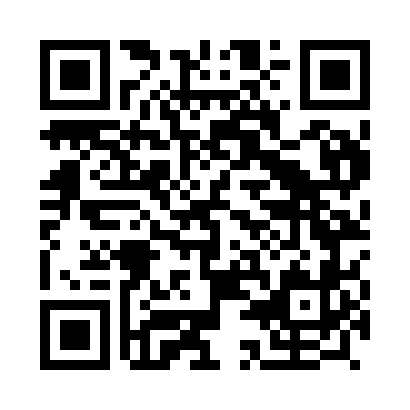 Prayer times for Palma, PortugalWed 1 May 2024 - Fri 31 May 2024High Latitude Method: Angle Based RulePrayer Calculation Method: Muslim World LeagueAsar Calculation Method: HanafiPrayer times provided by https://www.salahtimes.comDateDayFajrSunriseDhuhrAsrMaghribIsha1Wed4:506:311:276:218:239:592Thu4:486:301:276:228:2410:003Fri4:476:291:276:228:2510:014Sat4:456:281:276:238:2610:035Sun4:436:271:276:238:2710:046Mon4:426:261:276:248:2810:057Tue4:406:251:266:248:2910:078Wed4:396:231:266:258:3010:089Thu4:376:221:266:258:3110:1010Fri4:366:211:266:268:3210:1111Sat4:346:201:266:268:3310:1212Sun4:336:191:266:278:3410:1413Mon4:316:181:266:278:3510:1514Tue4:306:181:266:288:3610:1615Wed4:296:171:266:288:3610:1816Thu4:276:161:266:298:3710:1917Fri4:266:151:266:298:3810:2018Sat4:256:141:266:308:3910:2219Sun4:236:131:266:308:4010:2320Mon4:226:131:276:318:4110:2421Tue4:216:121:276:318:4210:2522Wed4:206:111:276:328:4310:2723Thu4:196:111:276:328:4310:2824Fri4:186:101:276:338:4410:2925Sat4:166:091:276:338:4510:3026Sun4:156:091:276:348:4610:3227Mon4:146:081:276:348:4710:3328Tue4:146:081:276:358:4710:3429Wed4:136:071:276:358:4810:3530Thu4:126:071:286:358:4910:3631Fri4:116:061:286:368:5010:37